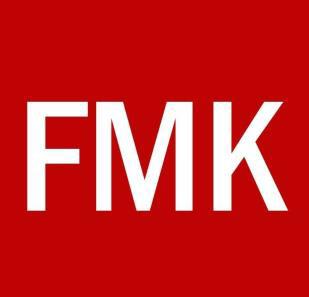 FMK – forskerforbundet ved museer og kulturminnevernSTYRETS ARBEIDSPROGRAM 2022-2023InnledningFMKs styre har siden omorganisering av Forskerforbundet arbeidet mot omstilling av drift og spissing av aktivitet som fagpolitisk forening. Foreningen har pr. mars 2022 av 199 medlemmer. Mål for 4-års perioden 2021-2024 er å doble antallet medlemmer.FMK er i en særstilling i forhold til andre fagpolitiske foreninger fordi vi favner vidt og har medlemmer både ved de konsoliderte museumsenhetene og små lokallag spredt over hele landet. I de konsoliderte museumsenhetene er mange av våre medlemmer også i lokallag sammen med andre faggrupper, så som arkivsektoren. For FMK er det viktig å være kunnskapsbaserte i vår fagpolitiske virksomhet.Styret har som mål å være en aktiv medspiller i faglige og fagpolitiske nettverk og i Forskerforbundets arbeid for våre grupper som ressurs og oppdatert kunnskapsbase innfor vårt fagfelt.  FMK er også et faglig nettverk og det er et mål å styrke denne siden ved foreningens aktivitet. Det kan gjøres gjennom egne aktiviteter mot medlemmene, men også gjennom samarbeid med profesjonsfaglige aktører og organisasjoner, som for eksempel Norsk Museumsforbund, NAM (Norsk Arkeologimøte) og de norske avdelingene av ICOMOS (International Council on Monuments and Sites) og ICOM (International Council of Museums).  Dialog med Forskerforbundet sentralt FMK har siden revitaliseringen av foreningen i 2017 hatt en god dialog med Forskerforbundet sentralt. Dette er verdifullt for å kunne arbeide mot målsettinger om å være kompetansebase og talerør for – og til – våre medlemmer. Styret vil prioritere denne kontakten og bidra til at våre faggruppers behov synliggjøres i Forskerforbundets arbeid. Dette innebærer bl.a. oppfølging av innspillene til aktuelle stortingsmeldinger og andre relevante politikkdokumenter for vår sektor.  Tiltak:Være en kunnskaps- og ressursbase for Forskerforbundet sentralt. Avgi høringsuttalelser innen relevante fagområder. Sikre de fagpolitiske foreningenes innflytelse i Forskerforbundets styrer, utvalg og lokalforeninger ved å være representert i sentrale utvalg som behandler meldinger med relevans for FMK. Sikre at FMKs konkrete erfaringer og ambisjoner blir innlemmet i Forskerforbundets evalueringer av foreningenes behov og virkeområde. Oppfordre Forskerforbundet til å profilere de fagpolitiske foreningene for nye medlemmer og ved informasjon om foreningens arbeid via nettsider og andre kanaler.Dialog med lokallagDet er en ambisjon for foreningen å være en kompetansebase for tillitsvalgte lokalt og bidra til å opprettholde og styrke den faglige kompetansen i lokallag og på den enkelte arbeidsplass. Tiltak:Samarbeide om konkrete fagpolitiske saker, herunder å sette søkelys på tilsettingsprosesser der arbeidsgiver søker etter lavere kompetanse enn den en forventer å ansette. Gi innspill til lokallagene om hvordan arbeidsgiver kan bedre rammene for forskning imuseer, kulturminnevern, med utgangspunkt i de føringer som allerede er lagt ibåde forskningsplaner, stillingsbeskrivelser.Kommunikasjon med medlemmene Utgivelsen av medlemsbladet FMK-NYTT er erstattet av FKMs egen Facebook side, se: https://www.facebook.com/ForskerforbundetFMK/FMK har også en egen hjemmeside under Forskerforbundet, https://www.forskerforbundet.no/fmkMålet er at begge kommunikasjonskanalene skal øke informasjonsspredning overfor medlemmene samt mulige medlemmer, samtidig som de bidrar til en tydeligere profil som en del av Forskerforbundets organisasjon. Tiltak:Styrke kommunikasjonen med lokallagene og tillitsvalgte gjennom aktiv dialog med tillitsvalgte/leder av lokallag som kontaktpersoner for FMK som fagpolitisk forening. Utnytte mulighetene i digital kommunikasjon med medlemmer gjennom nettsider, nyhetsskriv og sosiale medier.Legge til rette for kompetansetiltak i egen medlemsmasse gjennom utlysning av årlige reisestipend og fagpolitisk seminarer.Samarbeid med andre fagpolitiske foreningen i ForskerforbundetDet har tradisjonelt vært en nær kontakt mellom FMK, Arkivarforeningen og Forskerforbundets bibliotekforening (FBF). Samarbeidets form har væt utveksling av informasjon mellom styrene, felles styremøter, fagseminarer – og internasjonale prosjekter.Det er et mål å samarbeide om saker gjennom konkrete og målbare tiltak. Det skal settes søkelys på erfaringsutveksling og gjensidig tett dialog, informasjon og synergier der dette er tjenlig. Tiltak:Felles styreseminar i 2022 